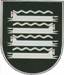 KAIŠIADORIŲ RAJONO SAVIVALDYBĖS ADMINISTRACIJOSDIREKTORIUSĮSAKYMASDĖL PAKOREGUOTO DETALIOJO PLANO (ŽEMĖS SKLYPŲ, KADASTRO NR. 4918/0001:7, PAUKŠTININKŲ G.15 B IR 4918/0004:6, PAUKŠTININKŲ G. 15 C, KAIŠIADORIŲ M.) KEITIMO PRADŽIOS, PLANAVIMO TIKSLŲ NUSTATYMO, TERITORIJŲ PLANAVIMO PROCESO INICIJAVIMO SUTARTIES SUDARYMO IR FINANSAVIMO 2022 m. birželio                d. Nr. V1E- Kaišiadorys	Vadovaudamasis Lietuvos Respublikos teritorijų planavimo įstatymo 28 straipsnio 1 punktu, Kompleksinio teritorijų planavimo dokumentų rengimo taisyklių, patvirtintų Lietuvos Respublikos aplinkos ministro 2014 m. sausio 2 d. įsakymu Nr. D1-8 „Dėl kompleksinio teritorijų planavimo dokumentų rengimo taisyklių patvirtinimo“ 316 punktu, Pasiūlymų teikimo dėl teritorijų planavimo proceso inicijavimo tvarkos aprašo, patvirtinto Lietuvos Respublikos Vyriausybės 2013 m. gruodžio 18 d. nutarimu Nr. 1265 „Dėl pasiūlymų teikimo dėl teritorijų planavimo proceso inicijavimo tvarkos aprašo patvirtinimo“, 2, 9 ir 10 punktais, Kaišiadorių rajono savivaldybės administracijos direktoriaus 2022 m. birželio 16 d. įsakymu Nr. V1E-947 „Dėl pritarimo pasiūlymui inicijuoti pakoreguoto detaliojo plano (žemės sklypų, kadastro Nr. 4918/0001:7, Paukštininkų g.15 B ir 4918/0004:6, Paukštininkų g. 15 C, Kaišiadorių m.) keitimą“, atsižvelgdamas į planavimo iniciatoriaus 2022 m. birželio 9 d. prašymą Nr. V9-1565:1. N u s p r e n d ž i u pradėti rengti pakoreguoto detaliojo plano (reg. Nr. T00078929) – žemės sklypų, kadastro Nr. 4918/0001:7, Paukštininkų g.15 B ir 4918/0004:6, Paukštininkų g. 15 C, Kaišiadorių m., patvirtinto Kaišiadorių rajono savivaldybės administracijos direktoriaus 2013 m. gegužės 3 d. įsakymu Nr. V1-361 „Dėl žemės sklypų, kadastro Nr. 4918/0001:7, Paukštininkų g.15 B ir 4918/0004:6, Paukštininkų g. 15 C, Kaišiadorių m., detaliojo plano tvirtinimo“ (koregavimas patvirtintas Kaišiadorių rajono savivaldybės administracijos direktoriaus 2016 m. rugsėjo 13 d. įsakymu Nr. V1E-44 „Dėl žemės sklypo, esančio Paukštininkų g. 15A, Kaišiadorių m., detaliojo plano, koregavimo automobilių stovėjimo aikštelės supaprastinto statybos projekto rengimo metu“, papildomo žemės naudojimo būdo ir pobūdžio nustatymo“) (toliau – Detalusis planas), keitimą teritorijų planavimo proceso iniciavimo pagrindu.2. N u s t a t a u planavimo tikslus – sudaryti sąlygas privačioms investicijoms, kuriančioms socialinę ir ekonominę gerovę, derinti fizinių ir juridinių asmenų ar jų grupių bei savivaldybės interesus dėl teritorijos naudojimo ir veiklos plėtojimo joje sąlygų.3. S u d a r a u	 teritorijų planavimo proceso inicijavimo sutartį dėl Detaliojo plano keitimo su planavimo iniciatoriais. 4. N u r o d a u	, kad Detaliojo plano keitimą savo lėšomis finansuoja planavimo iniciatoriai.	Šis įsakymas per vieną mėnesį nuo įsigaliojimo dienos gali būti skundžiamas Lietuvos administracinių ginčų komisijos Kauno apygardos skyriui (Laisvės al. 36, Kaunas)  Lietuvos Respublikos ikiteisminio administracinių ginčų nagrinėjimo tvarkos įstatymo nustatyta tvarka arba Regionų apygardos administracinio teismo Kauno rūmams (A. Mickevičiaus g. 8A, Kaunas)  Lietuvos Respublikos administracinių bylų teisenos įstatymo nustatyta tvarka.Administracijos direktorė                                                                        Vaida  BabeckienėS. Jonikavičienė, 2022-06-16